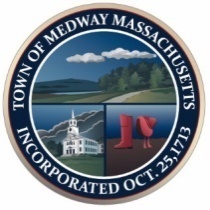       Town of Medway   Commonwealth of MassachusettsEnergy and Sustainability Committee MeetingDecember 14, 2022 – 6:30 pmMedway Middle SchoolDepartment of Public Works (DPW) Conference RoomMembers present:  , Martin Dietrich, Nicholas Fair, David Travalini, Jason Reposa, Dave Fitzgerald,  Wally Long (by video),  Stephanie Carlisle, and Tracy Rozak, Recording Secretary.Also Present: Charlie Myers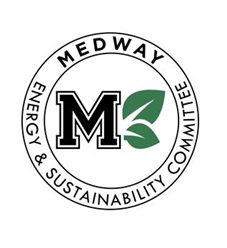 Call to OrderMartin called the meeting to order at 6:39 pmPublic CommentsThere were none.Finalize presentation for Select Board meeting in December:Marty – Comments on Battery Energy Storage Systems (BESS).Marty stated the December Select Board meeting has been cancelled.  The Medway Energy and Sustainability Committee (MESC)will present at the January 17, 2023, meeting. The committee reviewed the slide presentation and put the slides in order of priority:Battery Energy StorageGreen Communities Fuel Efficiency UpdateElectricity Consumption at municipal propertiesElectric Vehicles and charging stationsSolar ArraysMary reviewed the Battery Storage slides with the committee and everyone thought they looked good. Dave T. suggested running the presentation by Michael Boynton, Town Manager before the Select Board meeting.  Charlie recommending sending a letter to the Select Board before January 4, 2022 which is the deadline for an intervener if they want the Select Board to take action on any of the items.Nick – Comments and update on solar roof arrays and parking canopies at municipal properties. Request for involvement in the planning process for renovations or new construction of municipal buildings and assets.Nick reviewed his slides with the committee and he made some slight modifications. He stated the largest electricity users are the schools and then the DPW building. Moving forward, he recommends that the MESC should participate in the formal review of capital projects that involve renewable energy. MESC can also look into rebates and grant money. Dave T. –Comments and update on electric vehicles and charging station infrastructure. Stephanie stated that the Green Communities Grant program is changing their requirements. Police and Fire vehicles are no longer exempt from the program. The only exceptions are heavy duty, off road vehicles, fire engines and ambulances.  They now have options for hybrid police pursuit rated vehicles.Dave T. stated Medway has concerns about the reliability of Ford vehicles. They like General Motors vehicles better. The Electric vehicles available are a Dodge Charger which is too small and an Explorer hybrid which might be an option.  Dave T. stated that he and Stephanie met with the Police Chief, Fire Chief and the Fleet Manager from Needham to discuss their vehicles.  Dave T. stated Electric Vehicles and Hybrids are more expensive to purchase but they don’t use gas so they make up for that in the first year or two. They save about $3,600 per year in fuel savings.  It takes a long time to order a hybrid vehicle so you need to make sure you order them way ahead of time. The Fleet Manager from Needham told him there were some minor maintenance issues such as a faulty motor in the window.  They recommend getting the extended warranty which would cover such things.  It was noted that they save money on brake jobs because they use regenerative braking, the tires last longer, and there is no idling so the engines last longer. Dave T. stated the Medway Police Chief and the Fleet Manager were receptive to using hybrid.  The Fire Chief was concerned about the small size because they have more equipment than the Police.  Marty stated they will have very limited time to present at the Select Board meeting so each presenter should limit their slides to be about 4 minutes so that will leave about 4 minutes to allow for any questions. Stay on point and prepare for questions.Action item: Marty and Nick will refine the slides and send them to the committee for review by  January 4th and then finalize them and send to Liz Langley by January 10th in time for the Select Board meeting.Adjourn Nick. made a motion to adjourn the meeting at 8:09 pm.   Jason seconded the motion and Wally, Dave T. Nick, Jason, Dave F, and Martin all stated aye they were in favor and the meeting was adjourned.Respectfully submitted by Tracy RozakUpcoming Medway Energy & Sustainability Committee MeetingsMeetings are typically the third Wednesday of the month